Science Semaine 7 - Falcon 9 Rocket & Crew Dragon Launch 3…2…1… BLAST OFF!Activité 1 : Le lancement – SpaceX marque l’histoire! Le Falcon 9 Rocket et l’équipage Dragon vont voyager à la « International Space Station (ISS) ».La couverture du pré-lancement commence le 27 mai à 1h15 dans l’après-midi (notre temps). Le vaisseau décolle à environ 5h33pm (notre temps). NASA TV continue la couverture pendant tous ces évènements.L’équipage Dragon est supposé d’arriver à environ 12h29pm (notre temps encore) le jeudi 28 mai.NASA TV Live Stream  https://www.nasa.gov/multimedia/nasatv/index.html#public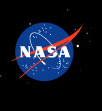 Si vous aviez 15minutes avec les 2 astronautes à bord du vaisseau spatial, quelles questions poseriez-vous?Activité 2 – Créez un « Balloon Rocket »(Regarde le document attaché aux « learning suggestions » pour cette semaine)1)2)3)4)5)6)